Заслушав информацию главного технического инспектора обкома профсоюза работников народного образования и науки, президиум обкома профсоюза отмечает, что в 2019 году органами управления образованием, администрациями образовательных учреждений и профсоюзными организациями предприняты меры, направленные на обеспечение здоровых и безопасных условий труда и учебно-воспитательного процесса.Работа по улучшению условий и охраны труда, сохранению здоровья работников, приведению образовательных учреждений в пожаробезопасное состояние осуществлялась в рамках реализации государственной политики в области охраны труда в соответствии с Трудовым кодексом РФ.Затраты на мероприятия по охране труда в 2019 году составили более 487 млн. руб.Из указанных средств более 4 млн. руб. было направлено проведение специальной оценки условий труда на 10 125 рабочих местах; на приобретение спецодежды, спецобуви и др. СИЗ потрачено свыше 10 млн. рублей, на проведение медицинских осмотров работников образовательных организаций израсходовано 72,3 млн. руб., за 4 млн. рублей в аккредитованных организациях было проведено обучение 2 480 руководителей, членов комиссий по охране туда, уполномоченных профсоюзных комитетов по охране труда. В 2019 году продолжила выправляться ситуация с оплатой медицинских осмотров работников образовательных организаций. Благодаря совместным действиям с прокуратурой области удалось добиться возврата потраченных средств работникам образования Перелюбского, Воскресенского районов, включения в муниципальные бюджеты средства на оплату медосмотров работников в Петровском, Базарно-Карабулакском районах.В настоящее время медицинские осмотры работников образовательных организаций оплачиваются в подавляющем большинстве районов области.В 2019 году 329 учреждений (в 2018 году – 98) воспользовались правом на возврат 20% страховых взносов в ФСС на 2683,6 тыс. рублей. Это 312 учреждений г. Саратова – 2176 тыс. руб. и другие.Ряд учреждений не смогли воспользоваться правом на возврат 20% сумм страховых взносов из ФСС и использования их на охрану труда в связи с тем, что на момент подачи заявления у страхователя имелась непогашенная задолженность перед ФСС, которая гасится к концу календарного года.В настоящее время в области нет аварийных общеобразовательных учреждений, 100% школ имеют лицензии на осуществление образовательной деятельностиВ 2019 году введен детский сад на 160 мест в р.п. Татищево, завершен капительный ремонт СОШ №1 в р.п. Самойловка.Во всех образовательных учреждениях Саратовской области заключены коллективные договоры с обязательным наличием в них раздела «Охрана труда».Вопросы охраны труда регулярно заслушивались на заседаниях президиума областной организации Профсоюза.В Саратовской областной организации «Общероссийского Профсоюза образования» реализуется проект «Совершенствование условий труда, системы управления охраной труда и здоровья работников» в рамках которого проводится обучение в Профсоюзной школе руководителей. За 2019 год проведено 4 семинара для руководителей и председателей профкомов образовательных организаций, в которых участвовали более 200 человек.В 2019 году на 2 семинарах обучено более 80 человек профактива. Вопросы охраны труда рассматривались на проходившем в период с 26 по 28 марта ежегодном обучающем семинаре председателей местных и первичных (с правами территориальных) организаций. С целью содействия подготовке Межвузовского круглого стола по теме: «Охрана здоровья и проблемы здоровьесбережения преподавателей вузов», в областных учреждениях высшего профессионального образования проводился опрос по качеству проведения обязательных периодических медицинских осмотров. Результаты были переданы организаторам для обобщения.Министерством образования области в соответствии с письмом Департамента государственной службы и кадров Минпросвещения России по согласованию с Общероссийским профсоюзом образования от 27 ноября 2019 года № 12-688 направлялись в районы и подведомственные учреждения для использования в работе примерные Положения о системе управления охраной труда в образовательных организациях  (исх. от 28 ноября 2019 года № 01-26/8991).Ежегодно в Саратовской области проходит Неделя безопасности, посвященная Всемирному дню охраны труда - 28 апреля.24 апреля, накануне Всемирного дня охраны труда, в областной организации «Общероссийского Профсоюза образования» состоялся совместный семинар внештатных технических инспекторов труда районных, городских и приравненных к ним первичных организаций Профсоюза и уполномоченных профсоюзных комитетов по охране труда образовательных организаций г. Саратова. В рамках семинара состоялся областной смотр-конкурс на звание «Лучший внештатный технический инспектор труда».Конкурс на звание «Лучший уполномоченный по охране труда профкома образовательного учреждения» состоялся 25 апреля, в рамках декады охраны труда. В этом году он прошёл в онлайн-режиме.В 2019 году был проведён областной смотр-конкурс на лучшего специалиста по охране труда и лучшую образовательную организацию по охране труда и пожарной безопасности. В финальном этапе приняли участие 19 образовательных организаций области. Итоги смотра-конкурса были подведены совместным приказом министерства образования Саратовской области, Главного управления МЧС России по Саратовской области, Саратовской областной организации Профессионального союза работников народного образования и науки Российской Федерации от 30.10.2019 г. №2343/671/14.В 2019 году проведена работа по оздоровлению членов Профсоюза и их детей. Всеми видами оздоровительных мероприятий охвачено более 20 725 сотрудников образовательных организаций и 7 610 детей работников образования. Большое внимание вопросам оздоровления уделяется в профсоюзных организациях г.Саратова, Энгельсского, Балаковского, Марксовского, Ивантеевского, Красноармейского, Новобурасского, Вольского,  Калининского, Петровского Ершовского, Краснокутского, Перелюбского, Саратовского районов, профсоюзных организаций студентов и работников Саратовского государственного технического университета имени Гагарина Ю.А., Саратовского государственного университета им.Н.Г.Чернышевского, Саратовской государственной юридической академии, Поволжского колледжа технологии и менеджмента, Энгельсского механико-технологического техникума, Саратовского областного химико-технологического техникума, Озинского лицея строительных технологий и сервиса.В соответствии с Трудовым Кодексом РФ профсоюзы осуществляют контроль за соблюдением прав и законных интересов работников в области охраны труда и здоровья.Во всех районных и городских, и приравненных к ним первичных, организациях Профсоюза работников народного образования и науки РФ Саратовской области избраны 54 внештатных технических инспекторов труда.В подавляющем большинстве образовательных учреждений Саратовской области избрано 1822 уполномоченных профсоюзных комитетов по охране труда. Организовано систематическое обучение уполномоченных профсоюзных комитетов силами внештатной технической инспекции.Главным техническим инспектором, внештатными техническими инспекторами в 2019 году проведено 721 обследования состояния охраны труда и рабочих мест, выявлено 756 нарушений. Уполномоченные профсоюзных комитетов по охране труда в 2019 году провели 1721 обследование образовательных учреждений, выявлено 899 нарушений, выдано 344 представления.Главный технический инспектор труда принимал участие в осуществляемом министерством образования области ведомственном контроле за соблюдением трудового законодательства и иных нормативных правовых актов, содержащих нормы трудового права, в подведомственных учреждениях. Проведено 4 плановые документарные проверки по осуществлению ведомственного контроля за соблюдением трудового законодательства в отношении: ГБОУ СО  «Школа-интернат для обучающихся по адаптированным образовательным программам г. Маркса»; ГБОУ СО «Школа для обучающихся по адаптированным образовательным программам  № 2 г. Саратова»; ГБПОУ СО  «Александрово-Гайский  политехнический лицей»; ГАПОУ СО государственного автономного профессионального образовательного учреждения Саратовской области «Энгельсский колледж профессиональных технологий».Вместе с тем, в вопросах улучшения условий и охраны труда, сохранения здоровья работников, противопожарной безопасности и производственного травматизма в учреждениях образования области имеют место существенные недостатки.В 2019 году зафиксировано 5 травм (в 2018 год – 10), полученных на производстве работниками учреждений образования.Травмы получены работниками Аткарского района – 1, Энгельсского района – 1, г. Саратова – 2, ФГБОУ ВПО «Саратовский национальный исследовательский государственный университет имени Н.Г. Чернышевского» – 1.Растет количество специалистов по охране труда в образовательных учреждениях области. В 2019 году их количество составило 392 человек (в 2018 г. – 337 человек). Однако на сегодняшний день это составляет всего 93% от потребности. К сожалению, не везде выполняется ст. 217 Трудового Кодекса Российской Федерации от 30.12.2001 г. № 197 - ФЗ (ред. Федерального закона от 30.06.2006 г. № 90-ФЗ) в части приема на работу освобожденных специалистов по охране труда в учреждениях, с количеством работающих 50 и более человек. Нет специалистов по охране труда или обеспеченность менее 50% в учреждениях Аткарского, Балашовского, Ершовского, Новоузенского районов.В 23 органах управления образованием из 39 отсутствуют штатные специалисты по охране труда.По-прежнему остро стоит вопрос с оплатой медицинских осмотров работников образовательных организаций в Александрово-Гайском, Птиерском, Татищевском районах. Областная организация Профсоюза неоднократно обращалась в муниципальные и областные органы исполнительной и законодательной власти о выделении средств на прохождение медицинских осмотров работников образования. Имеются факты, когда в муниципальных бюджетах не предусматриваются средства на проведение медицинских осмотров работников образования. По выявленным в результате проверок нарушениям выданы представления на их устранение и подавляющая часть нарушений устранены.Не решается вопрос о выделении средств на санаторно-курортное лечение.Президиум обкома профсоюза работников народного образования и наукиПОСТАНОВЛЯЕТ:Информацию о состоянии охраны труда в области принять к сведению.Утвердить отчёт о работе региональных (межрегиональных) организаций  Профсоюза по охране труда по форме 19-ТИ за 2019 год (Приложение № 1).Комитету областной организации Профсоюза совместно с министерством образования Саратовской области:принять меры по контролю за финансированием мероприятий по охране труда, в первую очередь за проведением медицинских осмотров, за счет средств работодателей;обратиться в Правительство области с предложением об удешевлении путевок на санаторно-курортное лечение работников образовательных организаций.В 2020 году основными направлениями работы областной технической инспекции следует считать контроль за:выделением средств на проведение и организацией прохождения предварительных и периодических медицинских осмотров (обследований) работников образовательных учреждений области;использование образовательными организациями области дополнительного источника финансирования охраны труда, а именно – реализации прав на возврат 20% сумм страховых взносов из ФСС и использования их на охрану труда;разработкой и внедрением в образовательных организациях систем управления охраной труда;выполнением мероприятий по улучшению условий и охраны труда в учреждениях образования;предоставлением льгот и компенсаций работникам, занятым на работах с вредными условиями труда, в порядке, предусмотренном трудовым законодательством, за организацией обеспечения по установленным нормам спецодеждой, спецобувью и другими СИЗ различных категорий работников образования;созданием до 20 февраля картотеки строящихся объектов образования, вводимых в 2020 году, с целью контроля за их соответствием нормам и требованиям охраны труда.Технической инспекции труд активизировать работу по взаимодействию с государственной инспекцией труда в Саратовской области и Прокуратурой области в целях устранения проблем по созданию условий и охраны труда.Председателям районных, городских и первичных профсоюзных организаций работников народного образования и науки:До 15 апреля т.г. проанализировать состояние охраны труда и здоровья в образовательных учреждениях, итоги анализа рассмотреть на заседаниях президиумов местных организаций профсоюза, профсоюзных организаций профессионального образования.Провести учебу внештатных технических инспекторов труда и уполномоченных по охране труда профсоюзных комитетов учреждений профессионального образования в марте-апреле 2020 года.Руководителям органов управления образованием совместно с председателями районных и городских профсоюзных организаций рекомендовать:Обратиться в органы местного самоуправления с предложениями о путях оздоровления работников образовательных учреждений.Провести районные и городские смотры-конкурсы на лучшее состояние пожарной безопасности, условий и охраны труда в учреждениях образования. Принять участие в областном смотре-конкурсе на лучшее состояние пожарной безопасности, условий и охраны труда в учреждениях образования области.Принять меры по обеспечению работников качественной спецодеждой, спецобувью и другими средствами индивидуальной защиты в соответствии с утвержденными нормами и правилами и в установленные сроки.Организовать: обучение и проверку знаний требований охраны труда членов комитетов (комиссий) по охране труда;обучение на I группу по электробезопасности неэлектротехнического персонала.Обратиться к главам муниципальных образований с предложением о введении в муниципальных образовательных учреждениях с численностью работающих более 50 человек штатной должности специалиста по охране труда.Контроль за выполнением данного постановления возложить на главного технического инспектора труда Сысуева Д.А.Председатель							Н.Н. Тимофеев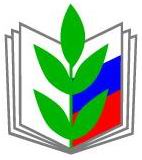 ПРОФСОЮЗ РАБОТНИКОВ НАРОДНОГО ОБРАЗОВАНИЯ И НАУКИ РОССИЙСКОЙ ФЕДЕРАЦИИ(ОБЩЕРОССИЙСКИЙ ПРОФСОЮЗ ОБРАЗОВАНИЯ)САРАТОВСКАЯ ОБЛАСТНАЯ ОРГАНИЗАЦИЯПРЕЗИДИУМПОСТАНОВЛЕНИЕПРОФСОЮЗ РАБОТНИКОВ НАРОДНОГО ОБРАЗОВАНИЯ И НАУКИ РОССИЙСКОЙ ФЕДЕРАЦИИ(ОБЩЕРОССИЙСКИЙ ПРОФСОЮЗ ОБРАЗОВАНИЯ)САРАТОВСКАЯ ОБЛАСТНАЯ ОРГАНИЗАЦИЯПРЕЗИДИУМПОСТАНОВЛЕНИЕПРОФСОЮЗ РАБОТНИКОВ НАРОДНОГО ОБРАЗОВАНИЯ И НАУКИ РОССИЙСКОЙ ФЕДЕРАЦИИ(ОБЩЕРОССИЙСКИЙ ПРОФСОЮЗ ОБРАЗОВАНИЯ)САРАТОВСКАЯ ОБЛАСТНАЯ ОРГАНИЗАЦИЯПРЕЗИДИУМПОСТАНОВЛЕНИЕПРОФСОЮЗ РАБОТНИКОВ НАРОДНОГО ОБРАЗОВАНИЯ И НАУКИ РОССИЙСКОЙ ФЕДЕРАЦИИ(ОБЩЕРОССИЙСКИЙ ПРОФСОЮЗ ОБРАЗОВАНИЯ)САРАТОВСКАЯ ОБЛАСТНАЯ ОРГАНИЗАЦИЯПРЕЗИДИУМПОСТАНОВЛЕНИЕПРОФСОЮЗ РАБОТНИКОВ НАРОДНОГО ОБРАЗОВАНИЯ И НАУКИ РОССИЙСКОЙ ФЕДЕРАЦИИ(ОБЩЕРОССИЙСКИЙ ПРОФСОЮЗ ОБРАЗОВАНИЯ)САРАТОВСКАЯ ОБЛАСТНАЯ ОРГАНИЗАЦИЯПРЕЗИДИУМПОСТАНОВЛЕНИЕПРОФСОЮЗ РАБОТНИКОВ НАРОДНОГО ОБРАЗОВАНИЯ И НАУКИ РОССИЙСКОЙ ФЕДЕРАЦИИ(ОБЩЕРОССИЙСКИЙ ПРОФСОЮЗ ОБРАЗОВАНИЯ)САРАТОВСКАЯ ОБЛАСТНАЯ ОРГАНИЗАЦИЯПРЕЗИДИУМПОСТАНОВЛЕНИЕ
«11» февраля 2020 г.
г. Саратов
г. Саратов
г. Саратов
г. Саратов
№ 2О состоянии охраны труда, здоровья,противопожарной безопасности ипроизводственного травматизмаработников в учреждениях образованияв 2019 году и задачах на 2020 год.Сысуев Д.А., Тимофеев Н.Н.О состоянии охраны труда, здоровья,противопожарной безопасности ипроизводственного травматизмаработников в учреждениях образованияв 2019 году и задачах на 2020 год.Сысуев Д.А., Тимофеев Н.Н.О состоянии охраны труда, здоровья,противопожарной безопасности ипроизводственного травматизмаработников в учреждениях образованияв 2019 году и задачах на 2020 год.Сысуев Д.А., Тимофеев Н.Н.